.RIGHT TOE FANS, LEFT TOE FANS:RIGHT AND LEFT STEP/SLIDE COMBINATIONS:RIGHT BACK & TOUCH, LEFT BACK & TOUCH, BACK 2 3, AND HEEL SLAP:LEFT AND RIGHT STEP/SLIDE COMBINATIONS:LEFT AND RIGHT HITCH:RIGHT AND LEFT GRAPEVINES WITH "PRESENT" HEEL TOUCH:RIGHT TOE FORWARD-SIDE-BEHIND, AND ½ TURN RIGHT:RIGHT FORWARD & ¼ TURN RIGHT, THEN RIGHT AND LEFT STOMP:REPEATBayou Boogie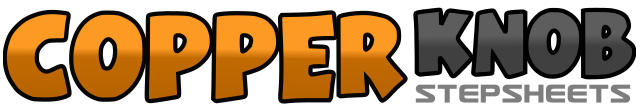 .......Count:56Wall:4Level:.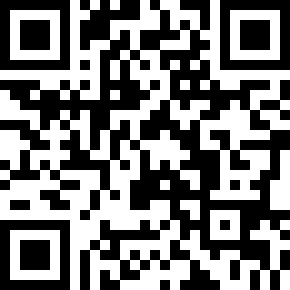 Choreographer:Teree Desarro (USA)Teree Desarro (USA)Teree Desarro (USA)Teree Desarro (USA)Teree Desarro (USA).Music:One More Last Chance - Vince GillOne More Last Chance - Vince GillOne More Last Chance - Vince GillOne More Last Chance - Vince GillOne More Last Chance - Vince Gill........1Fan right toe to the right2Return to center3Fan right toe to the right4Return to center with weight5Fan left toe to the left6Return to center7Fan left toe to the left8Return to center with weight1Step forward with right foot2Slide left foot to heel of right foot3Step forward with right foot4Touch left toe to right heel5Step forward with left foot6Slide right foot to heel of left foot7Step forward with left foot8Touch right toe to left heel1Step back with right foot2Touch left toe next to right toe3Step back with left foot4Touch right toe next to left toe5Step back with right foot6Step back with left foot7Step back with right foot8Slap left heel behind right leg with right hand1Step forward with left foot2Slide right foot to heel of left foot3Step forward with left foot4Touch right toe to left heel5Step forward with right foot6Slide left foot to heel of right foot7Step forward with right foot8Touch left toe to right heel1Touch left heel forward2Lift left heel in front of right leg for "hitch"3Touch left heel forward4Place left foot next to right5Touch right heel forward6Lift right heel in front of left leg for "hitch"7Touch right heel forward8Touch right foot next to left1Step right foot to right side2Cross left foot behind right leg3Step right foot to right side4Place left heel at 10 o'clock for a "present"5Step left foot to left side6Cross right foot behind left leg7Step left foot to left side8Place right heel at 2 o'clock for a "present"1Touch right toe forward outside of left foot2Touch right toe to right side3Touch right toe behind left heel4Make a ½ turn to the right on balls of both feet lifting left heel and putting weight on left foot5Step forward on right6Step forward with left making ¼ turn right7Stomp right foot8Stomp left foot